附件2：直播带货具体流程（一）直播平台为抖音APP，复制下面链接在抖音打开7:/ u【绿春县文智电子商...】有很多很赞的宝贝，快来看看吧！➝➝Pfn8vIZTuq8➝➝长按覆墆此条消息，哒þÔŮÿłń搜索（二）手机的话就在这里上链接：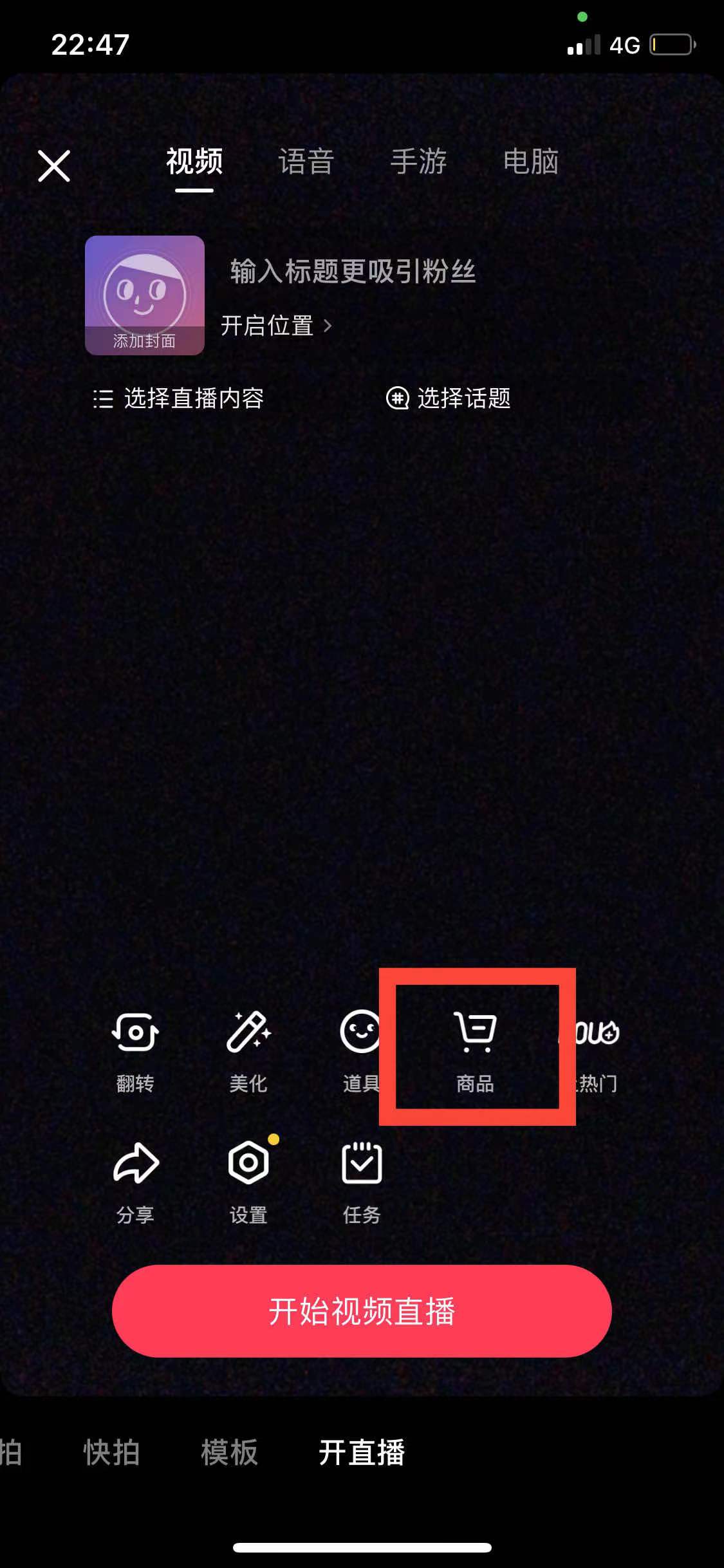 电脑上也有对应添加的地方任何技术问题在群里可以提问